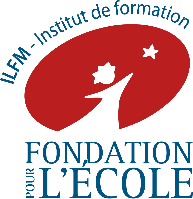 PROGRAMME FORMATION DIRECTEURS J3 et J4Enjeux et défis du directeur d’établissement. Les outils pour mieux diriger.  Formation à distanceVendredi 19 janvier 2024Samedi 20 janvier 2024Objectifs de la formation : - Apporter aux directeurs d’école libre hors contrat d’une part les connaissances d’ordre juridique et managérial indispensables au recrutement et à la gestion des personnels et d’autre part des outils concrets pour la gestion d’école. - Transmettre ou approfondir des outils concrets pour optimiser la communication interne, notamment en cas de crise ou conflit et la communication vers l’extérieur. Prérequis : Être directeur d’école en poste ou détenir une expérience concrète de direction d’école ou, à défaut, de travail pédagogique ou d’encadrement dans un établissement scolaire privé hors contrat. Le suivi préalable de la formation « rôle et responsabilités du directeur » (J1 et J2 de la formation des directeurs d’école indépendante) de l’organisme de formation est un préalable recommandé. Modalités et délais d’accès : remplir un formulaire d’inscription, rédiger une brève lettre de motivation, acquitter le tarif indiqué (le paiement sera restitué intégralement en cas de candidature non retenue), signer la convention de formation et les faire parvenir dans les délais qui seront indiqués à : Fondation pour l’école, formation directeurs, 120 avenue du Général Leclerc, 75014 Paris. Les candidats seront informés dans un délai indiqué de l’acceptation ou du rejet de leur candidature. Public visé : directeurs d’école libre hors contrat Lieu : cette formation aura lieu à distance  Modalités pédagogiques : L’action de formation se déroulera à distance avec un maximum de 40 personnes, toutes équipées d’un ordinateur, afin de garantir un bon déroulement de la formation du point de vue pédagogique et technique. Les formateurs alterneront exposés théoriques et cas pratiques et veilleront à permettre aux stagiaires de disposer régulièrement de la possibilité de s’exprimer et poser des questions afin de faciliter le transfert des connaissances.  Dans l’objectif de favoriser l’attention et l’écoute des participants, les supports numériques, dont les participants prennent connaissance via le partage d’écran, leur sont transmis à l’issue de la formation. Moyens permettant de suivre l’exécution de l’action de formation : La présence et l’assiduité des stagiaires seront vérifiées 2 fois par jour par l’organisme. A l’issue de la formation, un questionnaire d’évaluation et un questionnaire de satisfaction sur chacun des modules devront être remplis par les stagiaires et transmis à l’organisme de formation. Modalités d’évaluation : un questionnaire d’évaluation des acquis de la formation comportant des questions sur chacune des interventions devra être renseigné et remis à l’organisme de formation à l’issue de la formation.  Durée et tarif : 14 heures par session réparties sur deux journées de formation au tarif de 910 euros TTC la session.  Validation : Délivrance d’une attestation de suivi de formation. Handicap/Accessibilité : Nos formations peuvent être accessibles aux personnes en situation de handicap. Merci de contacter notre référent handicap Estelle Person pour l’étude de la mise en œuvre d’aménagements et d’accompagnements éventuels : contact@fondationpourlecole.org 9h00-9h15Accueil  9h15-10h15Inspection académique : avant, pendant, après Titiane SALLERON, responsable juridique à la Fondation 10h15-12h15La gestion des conflits (avec parents, enseignants, autres) Marc LEGRAND, consultant 12h15-13h15 Méthodologie de recrutement Marc LEGRAND 13h15-14h15Pause déjeuner 14h15-15h30Communiquer sur votre école vers l’extérieur Anne-Françoise de SAINT-ALBIN, responsable de la communication à la Fondation  15h30-16h30Rôle et responsabilité du directeur, retour d’expérience (cas pratiques) Michel VALADIER, directeur de la Fondation pour l’école 16h30-17hFaire progresser ses collaborateurs : réussir ses entretiens annuels. Michel VALADIER9h15-12h15  Formation pratique en droit du travail Laurent RIQUELME, avocat à la cour 12h15-12h45 La gestion des bénévoles Denis CHAMPART, responsable Qualité scolaire à la Fondation 12h45-13h45 Pause déjeuner 13h45-15h15 La qualité dans les écoles Denis CHAMPART 15h15-16h30 Prévention des risques à l’école Denis CHAMPART  16h30-17h15 Échanges et clôture 